BrætspilsgruppeVi er glade for at annoncere opstarten af vores ugentlige brætspilsgruppe, som begynder d. 19. september! Uanset om du er nybegynder eller en erfaren spiller, er du velkommen til at melde dig til vores brætspilsgruppe. Vi har et bredt udvalg af brætspil at vælge imellem, så der er noget for enhver smag. Derudover er du velkommen til at medbringe dine egne brætspil og introducere dem til gruppen. Der vil blive sørget for mad!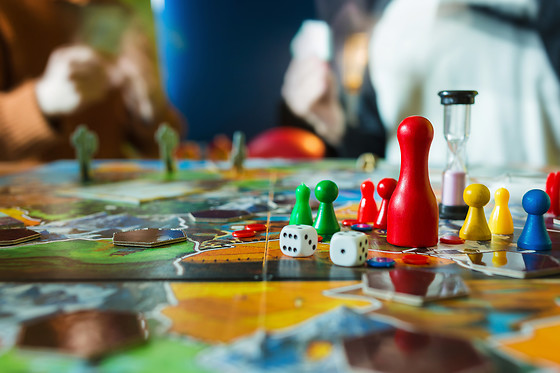 Dato: Hver tirsdag - Tid: 16.30-20.00Sted: Muskathaven 10Tilmelding sker i Værestedet eller hos Jakob.Hvis du har spørgsmål eller har brug for yderligere oplysninger, er du velkommen til at kontakte Jakob på 24468237